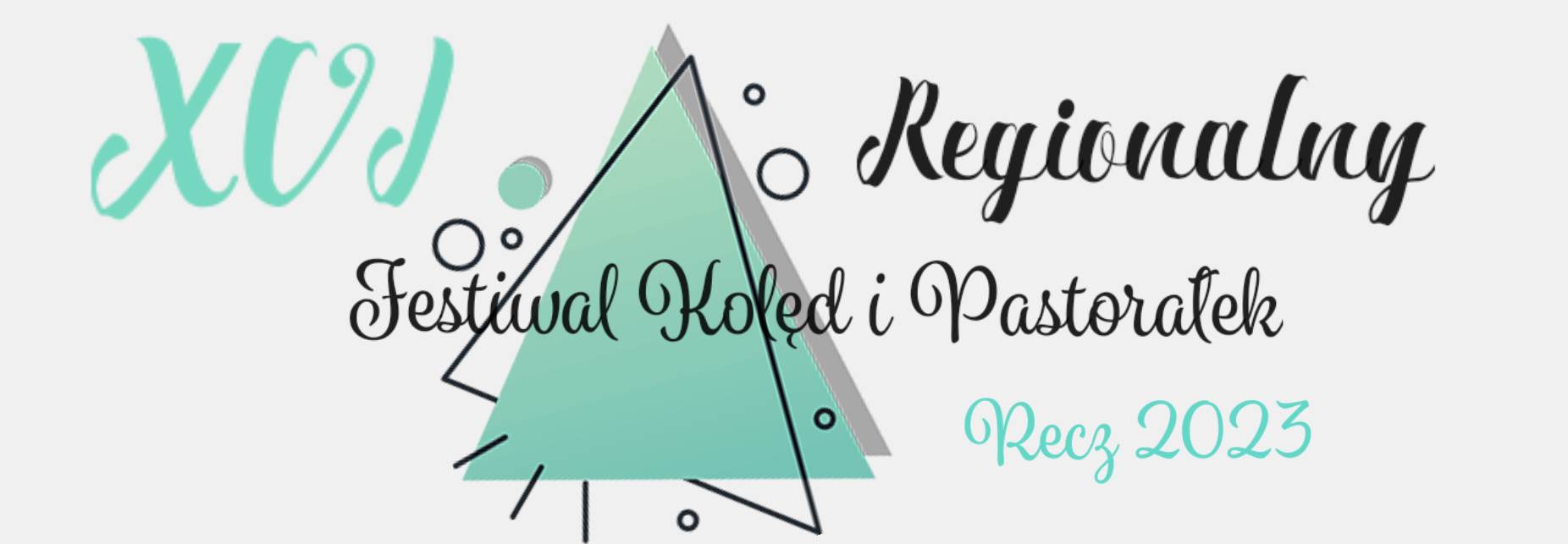 REGULAMIN XVI REGIONALNEGO FESTIWALU KOLĘD I PASTORAŁEK RECZ 2023TERMIN: 17 stycznia 2023 r., godz. 9.30MIEJSCE: Hala Sportowo – Widowiskowa w Reczu, ul. Ratuszowa 29, 73-210 ReczCELE FESTIWALU:1. Popularyzowanie śpiewania kolęd i pastorałek;2. Rozwijanie wokalnie utalentowanych uczniów;3. Wymiana doświadczeń między uczestnikami i ich instruktorami;4. Integrowanie dzieci i młodzieży;5. Motywowanie młodych ludzi do promowania swoich talentów;6. Promowanie szkół i placówek oświatowych oraz instytucji kulturalnych w regionieWARUNKI UCZESTNICTWA:1. W Festiwalu mogą wziąć udział soliści w trzech kategoriach wiekowych (wg rocznika, maksymalnie do 4 uczestników z danej placówki z każdej kategorii):	Kategoria I – rocznik 2013  – 2015	Kategoria II  – rocznik 2010  – 2012	Kategoria III – rocznik 2008  – 20092. Uczestnik Festiwalu zobowiązany jest do zaprezentowania jednej, dowolnie wybranej kolędy, pastorałki lub piosenki bożonarodzeniowej w języku polskim w czasie nieprzekraczającym 4 minut.3. Wokalistom może towarzyszyć akompaniament „na żywo” lub półplayback (płyta CD lub pendrive). Ze względów technicznych zalecamy, aby nagranie zostało przygotowane na dwóch nośnikach.4. Nagrody będą przyznawane za miejsca I – III w każdej kategorii oraz ewentualnie w postaci wyróżnień (po ustaleniach z Jury Festiwalu).5. Dokładny program wraz z listą uczestników zostanie ogłoszony na stronie internetowej Szkoły Podstawowej im. Stefana Czarnieckiego w Reczu w dniu 13 stycznia 2023 r. (www.szkolarecz.edupage.org)KRYTERIA OCENY:Podczas prezentacji uczestników Festiwalu Jury kierować się będzie następującymi kryteriami:1. Umiejętności wokalne;2. Dobór repertuaru;3. Interpretacja utworu;4. Ogólne wrażenia artystyczne.TERMINY ZGŁOSZEŃ:Zgłoszenia należy wysyłać pocztą tradycyjną lub elektronicznie do dnia 10 stycznia 2023 r. do godz. 15.00 na adres:Szkoła Podstawowa im. Stefana Czarnieckiegoul. Ratuszowa 29, 73-210 Recztel./fax. 95 765 40 67e-mail: sekretariat@zsrecz.plz dopiskiem lub tytułem wiadomości: „Festiwal Kolęd i Pastorałek Recz 2023”.Dodatkowe informacje pod nr tel. 95 765 40 67, 601 991 268KARTA UCZESTNICTWAXVI REGIONALNY FESTIWAL KOLĘD I PASTORAŁEK RECZ 20231. Imię i nazwisko uczestnika: ………………………………………………………………………………………………………2. Data urodzenia: ……………………………………………………………………………………………………………………….3. Kategoria (prosimy zakreślić odpowiedni nr kategorii):						a) Kategoria I						b) Kategoria II						c) Kategoria III4. Repertuar: ……………………………………………………………………………………………………………………………….5. Rodzaj akompaniamentu: ………………………………………………………………………………………………………..6. Placówka patronująca:……………………………………………………………………………………………………………..7. Imię i nazwisko instruktora (telefon, e-mail):…………………………………………………………………………….8. Wymagania techniczne:…………………………………………………………………………………………………………….Podpis instruktora:………………………………………………………………………………………………………………………..